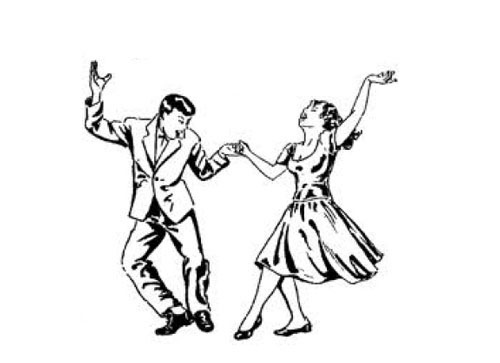 Begegnungsstätte „Sperlingsberg“  Veranstaltungen des Monats Mai:Der Tanz im Mai wird uns gelingen,nun können wir das Tanzbein schwingen.Die Stimmung nimmt schnell ihren Lauf,legt Steffen Taube Platten auf.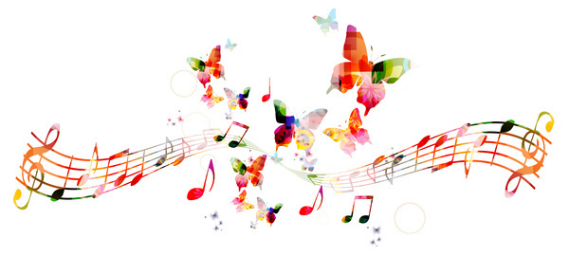 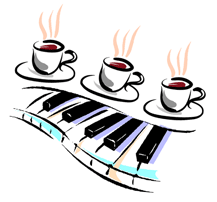 Eintritt 4 Euroam Donnerstag, den 02.05.2019, 14:30 Uhr  Kaffeenachmittag mit Herrn Lementam Donnerstag, den 23.05.2019, 14:30 UhrBesuchen Sie auch unsere Begegnungsstätte 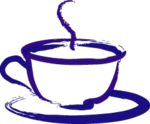 an den anderen Tagen während der Öffnungszeiten 					zu einem Treffen in geselliger Runde. PYUR (PrimaCom) berät Sie rund um TV, Telefon und Internet.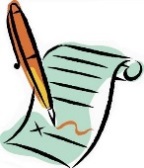 					Formulare und Anträge füllen wir mit Ihnen gemeinsam aus und					übernehmen den Behördengang. Alle Veranstaltungen sind kostenfrei und nicht nur für unsere Genossenschafter!Den Veranstaltungsplan finden Sie im Schaukasten vor unserer Begegnungsstätte sowie auf unserer Homepage, kurzfristige Änderungen behalten wir uns vor. Kommen Sie einfach vorbei.Wir freuen uns auf Ihren Besuch!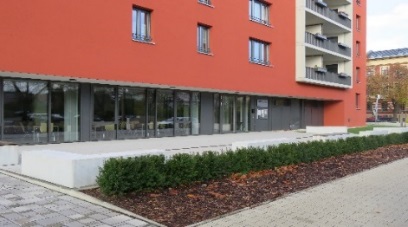 